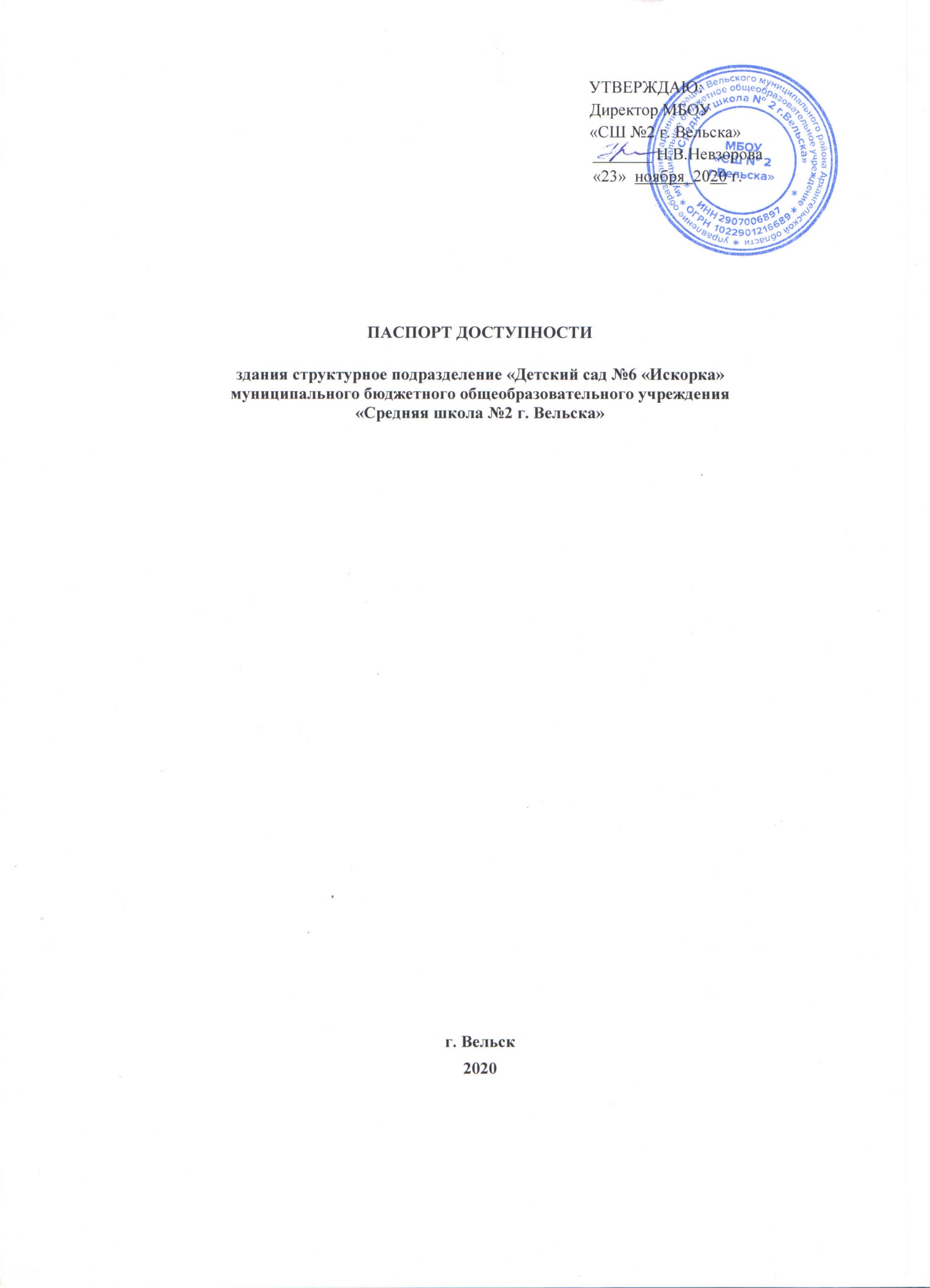 1. Общие сведения об объекте 1.1. Наименование (вид) объекта здание структурное подразделение «Детский сад №6 «Искорка» муниципального бюджетного общеобразовательного учреждения «Средняя школа №2 г. Вельска»  1.2. Адрес объекта ул. Набережная, д.29а, г. Вельск Архангельской области 165150, Телефон 8(81836)6-02-43,iskorka-ds@yandex.ru1.3. Сведения о размещении объекта:- отдельно стоящее здание 2 этажа, 1303,7  кв.м.- часть здания _______ этажей (или на _____ этаже), _________ кв.м.- наличие прилегающего земельного участка 5736 кв.м.1.4. Год постройки здания 1986 год, последнего капитального ремонта ______________1.5. Дата предстоящих плановых ремонтных работ: текущего нет в формате: (дата, месяц, год), капитального нет (в формате: дата, месяц, год) Сведения об организации, расположенной на объекте1.6.  Название организации (учреждения), (полное юридическое наименование – согласно Уставу, краткое наименование) структурное подразделение «Детский сад №6 «Искорка» муниципального бюджетного общеобразовательного учреждения «Средняя школа №2 г. Вельска»  (структурное подразделение «Детский сад №6 «Искорка» МБОУ «СШ №2 г. Вельска»)1.7.         Юридический адрес организации (учреждения) ул. Дзержинского, д.3 , г. Вельск Архангельской области 165150 1.8. Основание для пользования объектом (оперативное управление, аренда, собственность) оперативное управление 1.9. Форма собственности (государственная, негосударственная) муниципальная1.10. Территориальная принадлежность (федеральная, региональная, муниципальная) муниципальная1.11. Вышестоящая организация (наименование)Управление образования администрации Вельского муниципального района1.12. Адрес вышестоящей организации, другие координаты 165150, Архангельская область,  г. Вельск, ул. Дзержинского, д.51, тел.: (818-36)6-28-76, факс (818-36)6-22-98, rono51@atnet.ru.                         2. Характеристика деятельности организации на объекте2.1 Сфера деятельности (здравоохранение, образование, социальная защита, физическая культура и спорт, культура, связь и информация, транспорт, жилой фонд, потребительский рынок и сфера услуг, другое образование 2.2 Виды оказываемых услуг предоставление образовательных услуг2.3 Форма оказания услуг: (на объекте, с длительным пребыванием, в т.ч. проживанием, на дому, дистанционно)  на объекте2.4 Категории обслуживаемого населения по возрасту: (дети, взрослые трудоспособного возраста, пожилые; все возрастные категории)   дети2.5 Категории обслуживаемых инвалидов: инвалиды, передвигающиеся на коляске, инвалиды с нарушениями опорно-двигательного аппарата; нарушениями зрения, нарушениями слуха, нарушениями умственного развития  нарушениями зрения , другие категории2.6 Плановая мощность: посещаемость (количество обслуживаемых в день), вместимость, пропускная способность 160 человек2.7 Участие в исполнении ИПР инвалида, ребенка-инвалида (да, нет)  да3. Состояние доступности объекта для инвалидови других маломобильных групп населения (МГН) 3.1 Путь следования к объекту пассажирским транспортом(описать маршрут движения с использованием пассажирского транспорта)Автобусная остановка «Военкомат», перекресток ул. Дзержинского и ул. Фефилова, автобусы №№ 2,3,4,115наличие адаптированного пассажирского транспорта к объекту  нет3.2 Путь к объекту от ближайшей остановки пассажирского транспорта: 3.2.1 расстояние до объекта от остановки транспорта 100 м3.2.2 время движения (пешком)  2 мин3.2.3 наличие  выделенного от проезжей части пешеходного пути (да, нет)  да3.2.4 Перекрестки: нерегулируемые; регулируемые, со звуковой сигнализацией, таймером; нет3.2.5 Информация на пути следования к объекту: акустическая, тактильная, визуальная; нет3.2.6 Перепады высоты на пути: есть, нет (описать)  небольшой перепад перед входом на территорию структурного подразделенияИх обустройство для инвалидов на коляске: да, нет 3.3 Вариант организации доступности ОСИ (формы обслуживания)  с учетом СП35-101-2001* * - указывается один из вариантов: «А» доступность всех зон и помещений - универсальная, «Б» доступны специально выделенные участки и помещения, «ДУ» доступность условная: дополнительная помощь сотрудника, услуги на дому, дистанционно, «ВНД» не организована доступность.3.4 Состояние доступности основных структурно-функциональных зон** Указывается: ДП-В - доступно полностью всем;  ДП-И (К, О, С, Г, У) – доступно полностью избирательно (указать категории инвалидов); ДЧ-В - доступно частично всем; ДЧ-И (К, О, С, Г, У) – доступно частично избирательно (указать категории инвалидов); ДУ - доступно условно, ВНД – временно недоступно3.5. Итоговое заключение о состоянии доступности ОСИ: условно доступен            (доступен, недоступен, условно доступен)4. Управленческое решение(предложения по адаптации основных структурных элементов объекта)*- указывается один из вариантов (видов работ): не нуждается; ремонт (текущий, капитальный); индивидуальное решение с ТСР; технические решения невозможны – организация альтернативной формы обслуживания№п/пКатегория инвалидов(вид нарушения)Вариант организации доступности объекта(формы обслуживания)*1.Все категории инвалидов и МГНДУв том числе инвалиды:2передвигающиеся на креслах-коляскахБ3с нарушениями опорно-двигательного аппаратаДУ4с нарушениями зренияБ 5с нарушениями слухаВНД 6с нарушениями умственного развитияВНД №п \пОсновные структурно-функциональные зоныСостояние доступности, в том числе для основных категорий инвалидов**1Территория, прилегающая к зданию (участок)ДП-В 2Вход (входы) в зданиеДП-В 3Путь (пути) движения внутри здания (в т.ч. пути эвакуации)ДП-И инвалиды по зрению, других категорий 4Зона целевого назначения здания (целевого посещения объекта)ДУ5Санитарно-гигиенические помещенияДУ6Система информации и связи (на всех зонах)ДУ7Пути движения к объекту (от остановки транспорта)ДУ№п \пОсновные структурно-функциональные зоны объектаРекомендации по адаптации объекта (вид работы)*1Территория, прилегающая к зданию (участок)ремонт капитальный 2Вход (входы) в зданиене нуждается 3Путь (пути) движения внутри здания (в т.ч. пути эвакуации)индивидуальное решение с ТСР 4Зона целевого назначения (целевого посещения объекта)индивидуальное решение с ТСР 5Санитарно-гигиенические помещенияиндивидуальное решение с ТСР 6Система информации на объекте (на всех зонах)индивидуальное решение с ТСР 7Пути движения  к объекту (от остановки транспорта)индивидуальное решение с ТСР 8.Все зоны и участкииндивидуальное решение с ТСР 